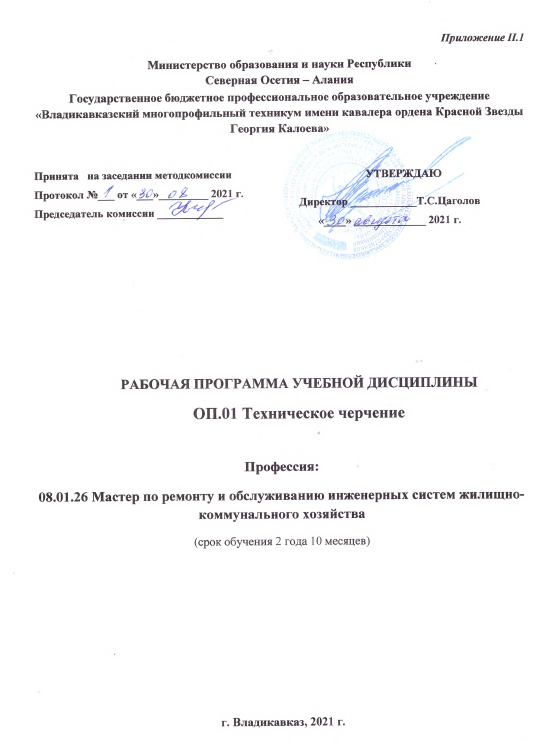 Приложение II.1Министерство образования и науки РеспубликиСеверная Осетия – АланияГосударственное бюджетное профессиональное образовательное учреждение«Владикавказский многопрофильный техникум имени кавалера ордена Красной Звезды Георгия Калоева»РАБОЧАЯ ПРОГРАММА УЧЕБНОЙ ДИСЦИПЛИНЫОП.01 Техническое черчениеПрофессия:08.01.26 Мастер по ремонту и обслуживанию инженерных систем жилищно-коммунального хозяйства(срок обучения 2 года 10 месяцев)г. Владикавказ, 2021 г.	Рабочая программа учебной дисциплины разработана на основе ФГОС СПО по профессии 08.01.26  Мастер по ремонту и обслуживанию инженерных систем жилищно-коммунального хозяйства,  входящей в состав укрупненной группы 08.00.00 Техника и технологии строительства и Примерной основной образовательной программы 08.01.26  Мастер по ремонту и обслуживанию инженерных систем жилищно-коммунального хозяйства, зарегистрированной в Федеральном реестре примерных образовательных программ СПО 31.03.2017 г., регистрационный номер: 08.01.26-170331Организация-разработчик: Государственное бюджетное профессиональное образовательное учреждение «Владикавказский многопрофильный техникум имени кавалера ордена Красной Звезды Георгия Калоева» РСО - Алания, г. ВладикавказРазработчики: Годизова Лариса Федоровна, преподаватель ГБПОУ ВМТ им. Г.Калоева г. Владикавказа РСО - АланияРазработчик от работодателя:ИП И.Д. Бояркина.СОДЕРЖАНИЕ1. ОБЩАЯ ХАРАКТЕРИСТИКА РАБОЧЕЙ ПРОГРАММЫ УЧЕБНОЙ ДИСЦИПЛИНЫ ОП.01 Техническое черчение1.1. Место дисциплины в структуре основной образовательной программы: дисциплина входит в общепрофессиональный цикл.Учебная дисциплина имеет практическую направленность и имеет межпредметные связи с общепрофессиональной дисциплиной «Электротехника», с профессиональными модулями ПМ.01 Поддержание рабочего состояния оборудования систем водоснабжения, водоотведения, отопления объектов жилищно-коммунального хозяйства, ПМ.02 Поддержание рабочего состояния силовых и слаботочных систем зданий и сооружений, системы освещения и осветительных сетей объектов жилищно-коммунального хозяйстваЦель и планируемые результаты освоения дисциплины:В рамках программы учебной дисциплины обучающимися осваиваютсяСТРУКТУРА И СОДЕРЖАНИЕ УЧЕБНОЙ ДИСЦИПЛИНЫ2.1. Объем учебной дисциплины и виды учебной работы2.2. Тематический план и содержание учебной дисциплины ОП.01 Техническое черчение3. УСЛОВИЯ РЕАЛИЗАЦИИ УЧЕБНОЙ ДИСЦИПЛИНЫ3.1. Для реализации программы учебной дисциплины должны быть предусмотрены следующие специальные помещения:Кабинет «Технического черчения», оснащенный оборудованием: -автоматизированное рабочее место преподавателя; 
- комплект учебной мебели по количеству обучающихся;  -комплект учебно-наглядных пособий «Техническое черчение»;- инструменты для выполнения чертежей на доске;- демонстрационные модели деталей;-раздаточные модели для эскизирования;техническими средствами обучения:-компьютеры с лицензионным программным обеспечением; 
-мультимедийный компьютер; 
-мультимедийный проектор; 
-экран.3.2. Информационное обеспечение реализации программыДля реализации программы библиотечный фонд образовательной организации должен иметь печатные и/или электронные образовательные и информационные ресурсы, рекомендуемых для использования в образовательном процессе 3.2.1. Печатные изданияБродский А.М., Фазлулин Э.М., Халдинов В.А. Инжереная графика.- М.: ИЦ «Академия», 2015.Пуйческу Ф.И., Чванова Н.А., Муравьев С.Н. Инженерная графика: учебник. - М.: Академия, 2013Миронов Б.Г. Сборник упражнений для чтения чертежей по инженерной графике. – М.: Академия, 2013Вышнепольский И. С. Техническое черчение. Учебник для СПО М.: Издательство ЮРАЙТ, 2016.4. КОНТРОЛЬ И ОЦЕНКА РЕЗУЛЬТАТОВ ОСВОЕНИЯ УЧЕБНОЙ ДИСЦИПЛИНЫПринята   на заседании методкомиссииПротокол №___ от «___»_________ 2021 г.Председатель комиссии ____________УТВЕРЖДАЮДиректор ____________Т.С.Цаголов«____» _____________ 2021 г.ОБЩАЯ ХАРАКТЕРИСТИКА РАБОЧЕЙ ПРОГРАММЫ УЧЕБНОЙ ДИСЦИПЛИНЫ4СТРУКТУРА И СОДЕРЖАНИЕ УЧЕБНОЙ ДИСЦИПЛИН5УСЛОВИЯ РЕАЛИЗАЦИИ УЧЕБНОЙ ДИСЦИПЛИН10КОНТРОЛЬ И ОЦЕНКА РЕЗУЛЬТАТОВ ОСВОЕНИЯ УЧЕБНОЙ ДИСЦИПЛИНЫ11Код ПК, ОКУменияЗнанияПК 1.1-1.3ПК 2.1-2.3ОК 01-06 ОК 09-10читать чертежи, эскизы и схемы систем водоснабжения, водоотведения, отопления объектов жилищно-коммунального хозяйства;выполнять эскизы и схемы систем водоснабжения, водоотведения, отопления объектов жилищно-коммунального хозяйства;читать чертежи и эскизы, простые электрические и монтажные схемы, схемы соединений и подключений;выполнять чертежи и эскизы, простые электрические и монтажные схемытребований единой системы конструкторской документации (ЕСКД);видов нормативно-технической документации;основных правил построения чертежей и схем;видов чертежей, эскизов и схем;правил чтения технической и конструкторско-технологической документации;видов чертежей систем водоснабжения, водоотведения, отопления объектов жилищно-коммунального хозяйства;видов чертежей электрических и монтажных схемВид учебной работыОбъем часовСуммарная учебная нагрузка во взаимодействии с преподавателем50Самостоятельная работа10Объем образовательной программы 60в том числе:в том числе:теоретическое обучение22лабораторные работы -практические занятия 28контрольная работа-Самостоятельная работа10Промежуточная аттестация    в форме дифзачета                                                                1Промежуточная аттестация    в форме дифзачета                                                                1Наименование разделов и темСодержание учебного материала и формы организации деятельности обучающихсяОбъем в часахКоды компетенций, формированию которых способствует элемент программыРаздел I. Геометрические построенияСодержание учебного материала 2ПК 1.1-1.3ПК 2.1-2.3ОК 01-06ОК 09-10Раздел I. Геометрические построения1. Построение параллельных и взаимно-перпендикулярных прямых2ПК 1.1-1.3ПК 2.1-2.3ОК 01-06ОК 09-10Раздел I. Геометрические построения2. Сопряжения2ПК 1.1-1.3ПК 2.1-2.3ОК 01-06ОК 09-10Раздел I. Геометрические построенияВ том числе тематика практических занятий 4ПК 1.1-1.3ПК 2.1-2.3ОК 01-06ОК 09-10Раздел I. Геометрические построения1.  Деление отрезка прямой. Построение углов.4ПК 1.1-1.3ПК 2.1-2.3ОК 01-06ОК 09-10Раздел I. Геометрические построения2.  Деление окружности на равные части4ПК 1.1-1.3ПК 2.1-2.3ОК 01-06ОК 09-10Раздел I. Геометрические построения3.  Построение детали с элементами сопряжения4ПК 1.1-1.3ПК 2.1-2.3ОК 01-06ОК 09-10Раздел I. Геометрические построения4.  Построение технической прокладки на тему деления окружности и сопряжения4ПК 1.1-1.3ПК 2.1-2.3ОК 01-06ОК 09-10Раздел I. Геометрические построенияТематика самостоятельной работы обучающихся Построение равносторонних многоугольников. Построение эллипса. Построение сопряжения.2ПК 1.1-1.3ПК 2.1-2.3ОК 01-06ОК 09-10Раздел 2.  Основные положения начертательной геометрииСодержание учебного материала 1ПК 1.1-1.3ПК 2.1-2.3ОК 01-06ОК 09-10Раздел 2.  Основные положения начертательной геометрии1. Методы проецирования на три взаимно- перпендикулярные плоскости1ПК 1.1-1.3ПК 2.1-2.3ОК 01-06ОК 09-10Раздел 2.  Основные положения начертательной геометрииВ том числе тематика практических занятий 5ПК 1.1-1.3ПК 2.1-2.3ОК 01-06ОК 09-10Раздел 2.  Основные положения начертательной геометрии1.  Проецирование детали на три  взаимно- перпендикулярные плоскости5ПК 1.1-1.3ПК 2.1-2.3ОК 01-06ОК 09-10Раздел 2.  Основные положения начертательной геометрии2. Аксонометрические проекции.5ПК 1.1-1.3ПК 2.1-2.3ОК 01-06ОК 09-10Раздел 2.  Основные положения начертательной геометрии3. Построение технической детали в изометрии 5ПК 1.1-1.3ПК 2.1-2.3ОК 01-06ОК 09-10Раздел 2.  Основные положения начертательной геометрииТематика самостоятельной работы обучающихся Построение третьей проекции по двум заданным. Подготовка индивидуальных заданий в форме сообщений . Систематическая проработка конспектов занятий.2ПК 1.1-1.3ПК 2.1-2.3ОК 01-06ОК 09-10Раздел 3.  Основные правила выполнения чертежей.Содержание учебного материала 3ПК 1.1-1.3ПК 2.1-2.3ОК 01-06ОК 09-10Раздел 3.  Основные правила выполнения чертежей.1. ЕСКД. Общие правила оформления чертежей (Форматы, основные надписи). Масштабы. 3ПК 1.1-1.3ПК 2.1-2.3ОК 01-06ОК 09-10Раздел 3.  Основные правила выполнения чертежей.2. Виды.  Сечения. Разрезы.3ПК 1.1-1.3ПК 2.1-2.3ОК 01-06ОК 09-10Раздел 3.  Основные правила выполнения чертежей.3. Выносные элементы, условности и упрощенияПК 1.1-1.3ПК 2.1-2.3ОК 01-06ОК 09-10Раздел 3.  Основные правила выполнения чертежей.В том числе тематика практических занятий 7ПК 1.1-1.3ПК 2.1-2.3ОК 01-06ОК 09-10Раздел 3.  Основные правила выполнения чертежей.1. Линии чертежа. Чертежные шрифты.7ПК 1.1-1.3ПК 2.1-2.3ОК 01-06ОК 09-10Раздел 3.  Основные правила выполнения чертежей.2. Нанесение размеров и их предельных отклонений7ПК 1.1-1.3ПК 2.1-2.3ОК 01-06ОК 09-10Раздел 3.  Основные правила выполнения чертежей.3. Примеры построения недостающих проекций по двум заданным.7ПК 1.1-1.3ПК 2.1-2.3ОК 01-06ОК 09-10Раздел 3.  Основные правила выполнения чертежей.4. Построение технической детали в трех проекциях с необходимым разрезом7ПК 1.1-1.3ПК 2.1-2.3ОК 01-06ОК 09-10Раздел 3.  Основные правила выполнения чертежей.5. Выполнение технического рисунка детали со сложным разрезом 7ПК 1.1-1.3ПК 2.1-2.3ОК 01-06ОК 09-10Раздел 3.  Основные правила выполнения чертежей.6. Выполнение эскиза технической детали с простым разрезом7ПК 1.1-1.3ПК 2.1-2.3ОК 01-06ОК 09-10Раздел 3.  Основные правила выполнения чертежей.7. Эскиз детали и технический рисунок7ПК 1.1-1.3ПК 2.1-2.3ОК 01-06ОК 09-10Раздел 3.  Основные правила выполнения чертежей.Тематика самостоятельной работы обучающихся Выполнение чертежного шрифта. Выполнение основной надписи (штампа).Выполнение чертежа технической детали в аксонометрической проекции со сложным разрезом..2ПК 1.1-1.3ПК 2.1-2.3ОК 01-06ОК 09-10Раздел 4. Правила выполнения чертежей некоторых деталей и их соединений.Содержание учебного материала 6ПК 1.1-1.3ПК 2.1-2.3ОК 01-06ОК 09-10Раздел 4. Правила выполнения чертежей некоторых деталей и их соединений.1. Резьбы6ПК 1.1-1.3ПК 2.1-2.3ОК 01-06ОК 09-10Раздел 4. Правила выполнения чертежей некоторых деталей и их соединений.2. Неразъемные  соединения 6ПК 1.1-1.3ПК 2.1-2.3ОК 01-06ОК 09-10Раздел 4. Правила выполнения чертежей некоторых деталей и их соединений.3. Шпоночные и шлицевые соединения6ПК 1.1-1.3ПК 2.1-2.3ОК 01-06ОК 09-10Раздел 4. Правила выполнения чертежей некоторых деталей и их соединений.4. Крепежные изделия6ПК 1.1-1.3ПК 2.1-2.3ОК 01-06ОК 09-10Раздел 4. Правила выполнения чертежей некоторых деталей и их соединений.В том числе тематика практических занятий 5ПК 1.1-1.3ПК 2.1-2.3ОК 01-06ОК 09-10Раздел 4. Правила выполнения чертежей некоторых деталей и их соединений.1. Вычерчивание резьбовых соединений5ПК 1.1-1.3ПК 2.1-2.3ОК 01-06ОК 09-10Раздел 4. Правила выполнения чертежей некоторых деталей и их соединений.2. Вычерчивание зубчатых передач5ПК 1.1-1.3ПК 2.1-2.3ОК 01-06ОК 09-10Раздел 4. Правила выполнения чертежей некоторых деталей и их соединений.3. Выполнение чертежа резьбового соединения.5ПК 1.1-1.3ПК 2.1-2.3ОК 01-06ОК 09-10Раздел 4. Правила выполнения чертежей некоторых деталей и их соединений.4. Вычерчивание пружин5ПК 1.1-1.3ПК 2.1-2.3ОК 01-06ОК 09-10Раздел 4. Правила выполнения чертежей некоторых деталей и их соединений.Тематика самостоятельной работы обучающихся Выполнение эскизов деталей имеющих резьбу. Чтение чертежей зубчатых передач. Чтение сборочных чертежей изделий по профессииПодготовка индивидуальных заданий в форме сообщений и рефератов..2ПК 1.1-1.3ПК 2.1-2.3ОК 01-06ОК 09-10Раздел 5. Чертежи общего вида и сборочные чертежиСодержание учебного материала 4ПК 1.1-1.3ПК 2.1-2.3ОК 01-06ОК 09-10Раздел 5. Чертежи общего вида и сборочные чертежи1. Сборочный чертеж4ПК 1.1-1.3ПК 2.1-2.3ОК 01-06ОК 09-10Раздел 5. Чертежи общего вида и сборочные чертежи2. Спецификация4ПК 1.1-1.3ПК 2.1-2.3ОК 01-06ОК 09-10Раздел 5. Чертежи общего вида и сборочные чертежи3. Чертежи общего вида4ПК 1.1-1.3ПК 2.1-2.3ОК 01-06ОК 09-10Раздел 5. Чертежи общего вида и сборочные чертежи4. Деталирование. Основные требования к рабочим чертежам.4ПК 1.1-1.3ПК 2.1-2.3ОК 01-06ОК 09-10Раздел 5. Чертежи общего вида и сборочные чертежиВ том числе тематика практических занятий 5ПК 1.1-1.3ПК 2.1-2.3ОК 01-06ОК 09-10Раздел 5. Чертежи общего вида и сборочные чертежи1. Деталирование чертежа общего вида.5ПК 1.1-1.3ПК 2.1-2.3ОК 01-06ОК 09-10Раздел 5. Чертежи общего вида и сборочные чертежи2. Выполнение спецификации к сборочному чертежу5ПК 1.1-1.3ПК 2.1-2.3ОК 01-06ОК 09-10Раздел 5. Чертежи общего вида и сборочные чертежи3. Выполнение сборочного чертежа 5ПК 1.1-1.3ПК 2.1-2.3ОК 01-06ОК 09-10Раздел 5. Чертежи общего вида и сборочные чертежи4. Чтение и деталирование чертежа общего вида.5ПК 1.1-1.3ПК 2.1-2.3ОК 01-06ОК 09-10Раздел 5. Чертежи общего вида и сборочные чертежиТематика самостоятельной работы обучающихся Выполнение деталированиятех. детали . Выполнение спецификации по заданному сборочному чертежу1ПК 1.1-1.3ПК 2.1-2.3ОК 01-06ОК 09-10Раздел 6.Чертежи и схемы систем водоснабжения, водоотведения, отопления, электрических сетей.Содержание учебного материала5Раздел 6.Чертежи и схемы систем водоснабжения, водоотведения, отопления, электрических сетей.1. Условные графические обозначения санитарно- технических устройств5Раздел 6.Чертежи и схемы систем водоснабжения, водоотведения, отопления, электрических сетей.2. Чертежи монтажа водопроводных стояков, стояков горячего водоснабжения и подводки к водоразборным кранам.5Раздел 6.Чертежи и схемы систем водоснабжения, водоотведения, отопления, электрических сетей.3. Чертежи систем отопления5Раздел 6.Чертежи и схемы систем водоснабжения, водоотведения, отопления, электрических сетей.3. Понятие схемы. Классификация схем. Условные обозначения для схем.5Раздел 6.Чертежи и схемы систем водоснабжения, водоотведения, отопления, электрических сетей.4. Кинематические, электрические схемы5Раздел 6.Чертежи и схемы систем водоснабжения, водоотведения, отопления, электрических сетей.В том числе тематика практических занятий21.  Чтение чертежей систем водоснабжения, водоотведения, Отопления объектов жилищно-коммунального хозяйства. Выполнение рабочего чертежа санитарно-технического оборудования сети водоснабжения и водоотведения.2Тематика самостоятельной работы обучающихся Подготовка к дифференцированному зачету.1Дифференцированный зачетДифференцированный зачет1Всего:Всего:60Результаты обученияКритерии оценкиМетоды оценкиУметь:читать чертежи, эскизы и схемы систем водоснабжения, водоотведения, отопления объектов жилищно-коммунального хозяйства;выполнять эскизы и схемы систем водоснабжения, водоотведения, отопления объектов жилищно-коммунального хозяйства;читать чертежи и эскизы, простые электрические и монтажные схемы, схемы соединений и подключений;выполнять чертежи и эскизы, простые электрические и монтажные схемыКоличество правильных ответов, правильно выполненных заданий90 ÷ 100 % правильных ответов –5 (отлично)80 ÷ 89 % правильных ответов –4 (хорошо)70 ÷ 79% правильных ответов –3(удовлетворительно)менее 70% правильных ответов –2 (не удовлетворительно)Экспертное наблюдение и оценивание выполнения практических работОценка в рамках текущего контроля результатов выполнения индивидуальных контрольных заданий,результатов выполнения самостоятельной работыЗнать: требования единой системы конструкторской документации (ЕСКД);виды нормативно-технической документации;правила чтения технической и конструкторско-технологической документации;основные правила построения чертежей и схем;виды чертежей систем водоснабжения, водоотведения, отопления объектов жилищно-коммунального хозяйства;виды чертежей электрических и монтажных схем деталейКоличество правильных ответов, правильно выполненных заданий90 ÷ 100 % правильных ответов –5 (отлично)80 ÷ 89 % правильных ответов –4 (хорошо)70 ÷ 79% правильных ответов –3(удовлетворительно)менее 70% правильных ответов –2 (не удовлетворительно)Письменный опрос в форме тестированияУстный индивидуальный опросЭкспертное наблюдение и оценивание выполнения практических работ